Facilities Tollesby Hall is situated in a quiet residential area, close to a golf club, in Middlesbrough. Tollesby Hall is a purpose built care home close to the town centre and has good links with the bus services. Tollesby Hall has four spacious lounges, one of them being an activity lounge. We have 2 generous sized dining rooms with its own kitchenettes. Other facilities include therapy/beauty salon, very large garden with plenty of seating areas, wet rooms and specialist bathrooms. All the rooms are very spacious, most with own en- suites, showers and amazing views. It has a large outdoor garden lined with mature trees. Birds and wildlife visit regularly. There is lovely conservatory where residents and family can relax.We have in house nurses, carers, chefs, housekeepers, well-being managers, administrators and visiting professionals such as Dr’s, Nurses, Chiropodist, Physiotherapist, Occupational Therapist, Pharmacists and Opticians.Daily Life at TollesbyAs with any large family it is important that each person is treated individually and therefore at Tollesby we try to offer as much choice as possible. Some people like big group activities and some like one to one interactions. Many like both depending on their mood on the day. The key is that we offer both every single day to every single person. As long as you are happy, stimulated, eating a healthy nutritious diet, the way you do it is your choice. Activities include:Clubs such as gardening, chess, reminiscence, dominoes book and bridge club. Regular exercise programmes which encourage stretching and walking.We have regular entertainers such as singers, musicians, and pantomime production teams.We have pet therapy with resident fishes and a regular visit from our black Labrador, Evie. Main Menu (Sample)Breakfast Free range eggs with bacon. Creamy scotch rolled oats porridge. Grapefruit and mandarin segments. Tea, Coffee, Orange or Cranberry juice.LunchSlow roasted loin of pork with sausage and apple stuffing served with braised red cabbage broccoli florets and roast potatoes.Dinner Selection of freshly prepared sandwiches and pork pie with homemade soup.Selection of tea and homemade cakes throughout the day.Families and friends are welcomed to enjoy a selection of homemade cakes and biscuits with their loved ones.Nothing is too much for us.Our philosophy of care This is based on our wish to create an atmosphere of total comfort, safety, care and support which enables our residents to live as full, varied, interesting and independent lifestyle as possible.We endeavour to promote choice and to respect each individual resident’s values, privacy and dignity.Our care is second to none because we genuinely care about everyone within the Tollesby Hall family whilst still treating each person as an individual.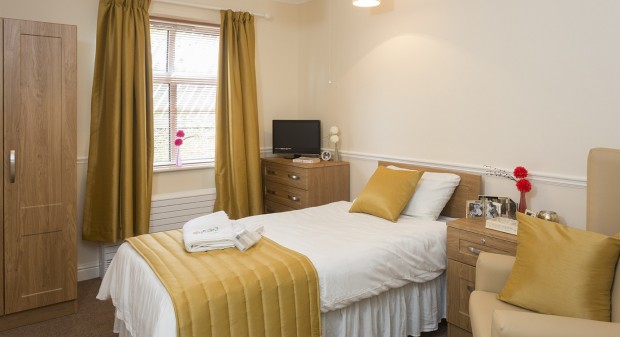 